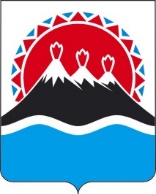 П О С Т А Н О В Л Е Н И ЕПРАВИТЕЛЬСТВАКАМЧАТСКОГО КРАЯ[Дата регистрации] № [Номер документа]г. Петропавловск-КамчатскийПРАВИТЕЛЬСТВО ПОСТАНОВЛЯЕТ:Внести в государственную программу Камчатского края «Социальная поддержка граждан в Камчатском крае», утвержденную постановлением Правительства Камчатского края от 29.11.2013 № 548-П, изменения согласно приложению к настоящему постановлению.Настоящее постановление вступает в силу после дня его официального опубликования.[горизонтальный штамп подписи 1]Приложение к постановлениюПравительства Камчатского краяИзмененияв государственную программу Камчатского края «Социальная поддержка граждан в Камчатском крае», утвержденную постановлением Правительства Камчатского края от 29.11.2013 № 548-П(далее – Программа)Позицию «Целевые показатели (индикаторы) Подпрограммы 4» паспорта Подпрограммы 4 «Развитие системы социального обслуживания населения в Камчатском крае» дополнить пунктом 6 в следующей редакции:«6) численность получателей социальных услуг, обслуженных получателем субсидии в соответствии с индивидуальными программами предоставления социальных услуг и на основании договоров о предоставлении социальных услуг в соответствующей форме социального обслуживания.».2. Раздел «Подпрограмма 4 «Развитие системы социального обслуживания населения в Камчатской крае» таблицы приложения 1 к Программе дополнить строкой 4.6 в следующей редакции:«В графе 8 строки 4.7 таблицы приложения 2 слова «Показатель 3 таблицы приложения 1 к Программе» заменить словами «показатели 3, 4.6 таблицы приложения 1 к Программе».О внесении изменений в государственную программу Камчатского края «Социальная поддержка граждан в Камчатском крае», утвержденную постановлением Правительства Камчатского края от 29.11.2013 № 548-П Председатель Правительства Камчатского краяЕ.А. Чекинот[REGDATESTAMP]№[REGNUMSTAMP]4.6Численность получателей социальных услуг, обслуженных получателем субсидии в соответствии с индивидуальными программами предоставления социальных услуг и на основании договоров о предоставлении социальных услуг в соответствующей форме социального обслуживания негосударственными поставщиками социальных услугЕд.- - - - - ---- 80 90 100